Bitte senden Sie das ausgefüllte Formular per Email an: 
anja.liebe@phil.tu-chemnitz.deAnmeldungKonferenz „Türkei: Schlüsselakteur für die EU?“am 15./16.05.2017 an der Technischen Universität Chemnitz, 
Straße der Nationen 62 („Altes Heizhaus“)Gerne werde ich an der o. g. Veranstaltung teilnehmen, und zwar:An der gesamten Veranstaltung ODERan der Tagung am Montag, 15.05.17			an der Tagung am Dienstag, 16.05.17Absender: Name: 		………………………………………....………………………………………………............Institution:	……………………....…………………………………………………............................Funktion:	……………………....…………………………………………………...........................E-mail:		………………………………………………………………………………….......……………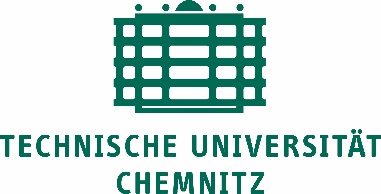 Philosophische Fakultät Institut für PolitikwissenschaftProfessur Internationale Politik	Thüringer Weg 9, 09126 Chemnitz, Zimmer 219Tel. 0371/531-27730; Fax: 0371/531-27739E-Mail-Adresse: beate.neuss@phil.tu-chemnitz.de